Junio 4, 2021Volkswagen se suma a la transformación de Astypalea como la primera isla inteligente y sostenibleAstypalea está en camino de convertirse en una isla inteligente y sostenible. Los primeros vehículos eléctricos, incluido el primer auto de policía totalmente eléctrico de Grecia, arrancaron su servicio en presencia del primer ministro Kyriakos Mitsotakis, el CEO de Volkswagen, Herbert Diess y el viceministro de Asuntos Exteriores, Kostas Fragogiannis. También se inauguraron los primeros puntos de recarga públicos y privados. En los próximos años, la isla quiere cambiar a una movilidad inteligente sostenible y modernizar completamente su sistema de energía. Volkswagen y el gobierno griego firmaron un acuerdo para hacerlo posible.Herbert Diess, CEO de Volkswagen, afirmó: “Astypalea será un laboratorio del futuro para la descarbonización en Europa. Investigaremos en tiempo real qué motiva a las personas a cambiar a la movilidad eléctrica y qué incentivos son necesarios para adoptar un estilo de vida sostenible. Las lecciones aprendidas ayudarán a acelerar la transformación a la movilidad sostenible y la energía verde en Grecia. A escala mundial, la protección climática está ganando enorme tracción. Volkswagen ha estado promoviendo este cambio y ofreciendo una gama completa de movilidad sostenible, desde automóviles hasta soluciones energéticas sostenibles. Astypalea puede convertirse en modelo para una rápida transformación, impulsada por la estrecha colaboración de gobiernos y empresas”.Por su parte, el primer ministro Kyriakos Mitsotakis aseguró que “Grecia tiene la misión de transformar nuestra economía y sociedad en ‘Grecia 2.0’, al liderar la revolución verde y aprovechar la tecnología digital más reciente. Nuestros planes son audaces. Astypalaia será un banco de pruebas para la transición ecológica: energía autónoma, totalmente alimentada por la naturaleza. Esta hermosa isla es un pilar central de esa transición, y estoy enormemente agradecido con la comunidad local por su apoyo continuo al proyecto. Nuestras asociaciones únicas con Volkswagen, una de las empresas de automóviles más dinámicas e innovadoras del mundo, y con los brillantes equipos de investigación de las Universidades del Egeo y Strathclyde, nos darán ideas vitales que nos ayudarán a crear incentivos para el cambio en nuestro trayecto hacia un futuro más sostenible. Juntos aprovecharemos el viento y el sol para potenciar ese futuro más brillante”.Transición a la energía verde proveniente del solLos primeros vehículos eléctricos son utilizados por la policía, la autoridad aeroportuaria y la municipalidad de la isla. La venta de vehículos eléctricos a clientes particulares comenzará a finales de junio. Los clientes pueden elegir entre el Volkswagen e-up!1, el ID.32 y el ID.43.Además, el gobierno griego apoya el cambio a la movilidad eléctrica con subsidios atractivos. En un siguiente paso se lanzarán nuevos servicios de movilidad. Ya se están haciendo preparativos para compartir autos totalmente eléctricos y un servicio de transporte compartido. Como empresa global de movilidad, Grupo Volkswagen ofrece toda la gama de soluciones de movilidad futuras, incluyendo soluciones energéticas de vanguardia de MAN SE.La república helénica también anunció sus planes para la transición a la energía verde. El sistema energético hará el cambio a energías renovables en dos fases: para 2023, un nuevo parque solar generará aproximadamente 3 megavatios de energía verde, cubriendo el 100% de la energía necesaria para cargar los vehículos eléctricos, y más del 50% de la demanda total de energía de las islas. Para 2026, el nuevo sistema energético se ampliará aún más por arriba del 80% de la demanda total de energía. Además, un sistema de almacenamiento en baterías ayudará a equilibrar la red y hacer pleno uso del parque solar. En consecuencia, las emisiones de CO2 del sistema energético de la isla se reducirán significativamente, mientras que los costos de la energía podrían disminuir al menos en un 25%. Kostas Fragogiannis, viceministro de Relaciones Exteriores de Grecia, afirmó que “este proyecto simboliza la realización de su visión para Grecia en los próximos años, una muestra del futuro antes que el futuro. Nuestro país se ha convertido en un destino de inversión confiable y los sectores público y privado están trabajando juntos de manera ejemplar”.Un estudio académico va a monitorear la transformaciónCientíficos de la Universidad de Strathclyde en Escocia y de la Universidad del Egeo en Grecia vigilarán y evaluarán sistemáticamente la transformación de Astypalea. El estudio se centrará en la gente de Astypalea y sus actitudes hacia la transformación. En una serie de encuestas se analizarán las opiniones generales sobre la movilidad eléctrica y la disposición a cambiar a un vehículo eléctrico, ofreciendo una comprensión más profunda de los facilitadores y barreras clave de la transformación. Los resultados finales del estudio se harán públicos y podrán ayudar a acelerar el cambio a la movilidad eléctrica en otras regiones.En los próximos cinco años, Astypalea se transformará en una isla inteligente y sostenible. La movilidad será eléctrica, alimentada por electricidad verde producida localmente. Los nuevos servicios de movilidad, como el uso compartido de autos y el transporte compartido, sustituirán al servicio básico de autobuses actual. El objetivo general no es sólo mejorar la movilidad, sino también reducir el número de vehículos en la isla en aproximadamente un tercio.1.) e-up: Caja de cambios automática de una sola velocidad e-up (61 kW/83 PS), consumo de energía combinado: 12.9 – 12.7 kWh/100 km (NEDC) y emisiones de CO₂ combinadas: 0 g/km, clase de eficiencia: A+.2.) ID.3: consumo de energía en kWh/100 km (NEDC): 15.4-13.1 (combinado), emisiones combinadas de CO2 en g/km: 0; clase de eficiencia: A+3.) ID.4: consumo de energía en kWh/100 km (NEDC): 16.9-15.5 (combinado); emisiones de CO2 en g/km: 0; clase de eficiencia: A+#Volkswagen#WayToZeroLos primeros vehículos eléctricos se utilizarán en la isla griega con la ayuda de la transición completa a la movilidad eléctrica.Un estudio académico va a monitorear la transformación de Astypalea.Energía verde: El Parque Solar generará 3 MW para 2023.Herbert Diess, CEO de Volkswagen dijo que “Astypalea es un laboratorio del futuro para Europa”.Contacto para prensaVolkswagen MéxicoMarion FröhnerRelaciones Públicasmarion.frohner@vw.com.mx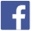 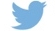 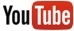 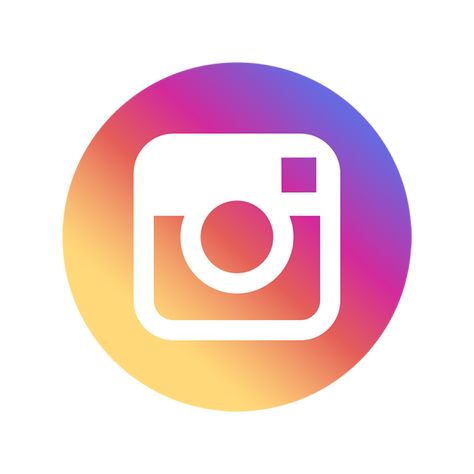 Más información en:https://www.vw.com.mx/Sobre Volkswagen de MéxicoLas oficinas corporativas de Volkswagen de México, así como la planta armadora de vehículos se localizan en el Estado de Puebla, a 120 km al sureste de la ciudad de México. En enero de 2013, en Silao, Guanajuato inició operaciones la Planta de Motores Guanajuato. En 2020, Volkswagen de México produjo 299,160 vehículos en su planta de Puebla y 227,449 motores en la planta de Silao. Asentada sobre una superficie de 300 hectáreas, la planta de vehículos de Volkswagen de México es una de las más grandes del Grupo Volkswagen. En esta factoría se producen los modelos Jetta, Tiguan, versión larga y Taos; así como componentes, ejes y catalizadores. La Planta de Motores Guanajuato está asentada sobre una superficie de 60 hectáreas; en esta fábrica se producen el motor EA211 y la tercera generación de motores EA888 para las plantas de vehículos de Volkswagen en Puebla, Chattanooga (Estados Unidos) y Audi, en San José Chiapa (Puebla). Volkswagen de México comercializa en el mercado doméstico las marcas del Grupo Volkswagen: Volkswagen, Volkswagen Vehículos Comerciales, SEAT, Audi, Bentley y Porsche. En 2020, estas marcas entregaron 125,895 vehículos ligeros a sus clientes.